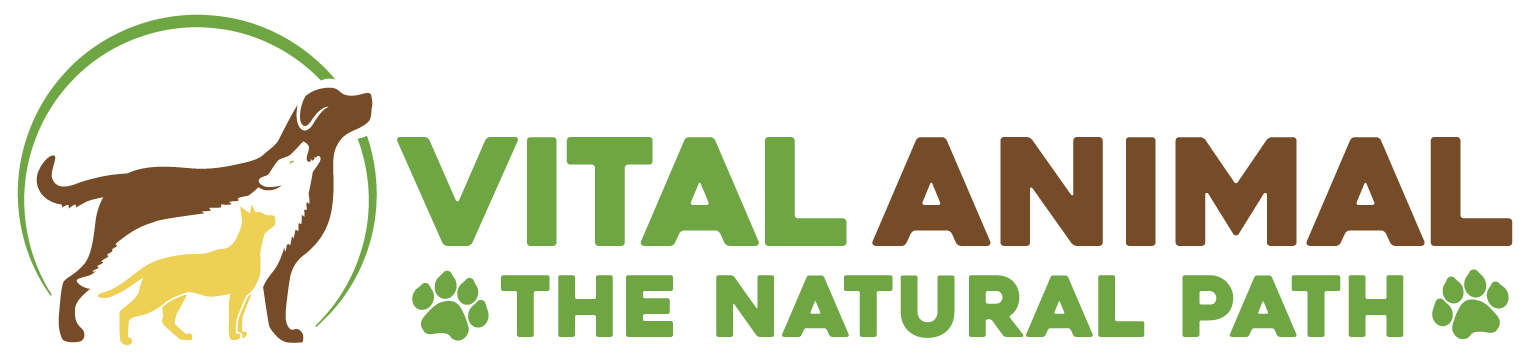 Vaccination Waiver Letter: Vet’s Version Here’s a letter that I write for my clients who need grooming, boarding, doggy day care, or apartment living. If you have a holistic vet, or at least one who is sympathetic to your desires to stay away from more vaccinations, this could serve as a framework for them to get your own letter written. This letter has worked for my clients 98% of the time over the past thirty years, and provides the facility with something to put on file to provide CYA. Yes, that’s Cover Your Butt in a bit cruder form, but that’s what most are happy to have and will unlock most doors for you to board, groom, etc.  Signed by a DVM, it rarely fails. It’s put on your vet’s stationary, and has a broad, generic To Whom it May Concern greeting, so it covers multiple applications and may be used over and over again.Note: the diagnosis is best something non-contagious, like allergic conditions, hypothyroidism, or lipomas. These are common diagnoses and should not cause undue concern to the facility owner.